Wake Forest School of Medicine (WFSM) Women in Medicine and Science (WIMS)Early Career Development Program for WomenApplication FormThis form should be accompanied by both a current CV and letter addressing specific questions (indicated in the program application materials) and a letter of support from your Department Chair/Section Chief.  Complete applications should be submitted to Natalie Barrett via email at nbarrett@wakehealth.edu, by October 1, 2018.This application is about your current career. Please complete it thoughtfully and do not delegate the process.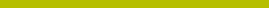 First Name:  	   Last Name:     Degree: Select your current academic rank (note: Associate and Full Professors are not eligible for this Program) Instructor		 Assistant Professor	 APPIn what year were you appointed to this rank? (at current or prior institution) Name of Institution (e.g. WFBMC, UNCG, etc): Primary Academic Department (e.g. Internal Medicine, Anthropology, etc): Approximately when will you apply for promotion? (e.g. next year; in three years) Please keep in mind that you apply in September of one year for promotion to take effect in July of the following year: Have you ever attended a multi-day professional development course or seminar? Yes	(please briefly describe the focus of the course/seminar)		 No			Institutional Responsibilities: Using an FTE model in the table below, please describe your present institutional roles and responsibilities.  Enter “0” for any areas of responsibility that do not apply to your position. Please be clear and concise.  Which academic track are you on?  (The listing below is applicable to WFSM faculty appointments. If you are applying from outside WFSM, please include your track under other if it does not fit the categories listed. “Other” should not be used by WFSM faculty applicants.) Tenure Research Scholar (formerly Research Contingent) Educator Scholar (formerly Basic Science Educator; Educator Specialist) Clinician Scholar (formerly Clinician; Clinician Scientist; Clinician Educator) Clinician Expert (new track; service, reputation, scholarship) Unsure Other (please describe): I have reserved the dates of this Program on my calendar and am committed to attending all sessions.  Yes		 NoArea of Responsibility% EffortDescription of EffortAdministrative %Clinical %Education %Research %Other %Total: %